Муниципальное бюджетное общеобразовательное учреждение Кадуйского муниципального округа«Кадуйская средняя школа № 1 имени В.В. Судакова»162511Вологодскаяобласть	тел:8 (81742)2-15-10,рп. Кадуй,ул.Кирова,д.49а	e-mail:кaduy-school1@yandex.ru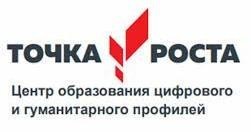 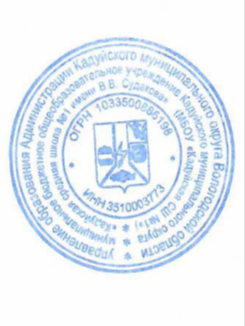 УтверждаюдиректорМБОУ«КадуйскаяСШ№1им.В.В.Судакова	Л.М. РоговаПриказ№ 307.1 от 08.09.2023г.План учебно-воспитательных, внеурочных и социокультурных мероприятий в центре образования цифрового и гуманитарного профилей «Точка роста»2023-2024 учебный год№п/пНаименование мероприятияСроки проведенияУчастникиОтветственные1.Информационный  урок, посвященный Году педагога и наставника1 сентября 2023 г.8-9 классыПрохорова Н.А.-заместитель директора по ВР2.Конкурс поделок из природного материала «Осенняя душа»14-22 сентября 2023 г.1-9классыКарпова Л.А.-педагог-организатор3.«День учителя». Проведение уроковучениками - дублёрами.5 октября 2023 г.1-9 классы, преподаватели, классные руководителиПрохорова Н.А.-заместитель директора по ВР, педагог-организатор4. Информационные  часы: «Вологодская область –душа Русского Севера», «Путешествие породному краю», «Моя родина –Вологодчина»21-26 сентября 2023г.5.Информационный урок: «4 октября – День ГражданскойОбороны Российской федерации»4 октября 2023 г.1-9 классыКлассные руководители, преподаватель ОБЖ6.Конкурс чтецов«Судаковские чтения»27 октября 2023г.1-4, 5-9 классыПрохорова Н.А.-заместитель директора по ВР, Щербакова Т.Ю. - советник по воспитанию7.Школьный этап областных олимпиад школьников на приз губернатора областиОктябрь 2023г.5-9 классы, учителя - предметникиСтарикова М.В.-заместитель директора по учебной работе8.Мероприятия, посвящённые ДнюНародного единстваНоябрь 2023г.1-4, 5-9 классыЩербакова Т.Ю.-советник по воспитанию, классные руководители9«Моя мама – самаялучшая» - создание видеороликов, мастер-классы по изготовлению открытокНоябрь2023г.1-4 классыЩербакова Т.Ю.-советник по воспитанию, классные руководители10Выпуск школьной газеты «Звонок». Работа творческой группыНоябрь 2023г.5-9 классыПрохорова Н.А., заместитель директора по ВР11Информационный час «Информация, её хранение и способы передачи» к Всемирному Дню информации26 ноября6-9 классыКлассные руководители12«Неделя технического творчества вВологодской области»21-25 ноября 5-9 классыПрохорова Н.А.-заместитель директора по ВР, учителя технологии13День Конституции Российской ФедерацииНоябрь 2023г.5-9 классыУчителя истории и обществознания, педагог-организатор1430 лет Государственной символике РФНоябрь 2023г.5-9 классыУчителя истории и обществознания, педагог-организатор15Выставка конкурсных работ «Зимние фантазии»Декабрь 2023г.1-9 классыПрохорова Н.А.-заместитель директора по ВР, педагог-организатор16Мероприятия, посвященные памятным датам:- «Международный день памяти жертв Холокоста»- «День снятия блокадыЛенинграда»Январь 2024г.5-9 классыПрохорова Н.А.-заместитель директора по ВР, Щербакова Т.Ю. – советник по воспитанию17Информационные часы: «Урок мужества, посвященный подвигу жителей блокадного Ленинграда»Январь 2024г.1-9 классыПрохорова Н.А.-заместитель директора по ВР, Щербакова Т.Ю. – советник по воспитанию, педагог-организатор18Информационный урок «Буллинг»Февраль2024г.5-9 классыЩербакова Т.Ю. – советник по воспитанию, педагог-организатор19Информационные часы, мероприятия, «Уроки мужества», посвященные дню вывода советских войск из Афганистана15 февраля 2024г.5-9 классыЩербакова Т.Ю. – советник по воспитанию, педагог-организатор20День информации. Международный день родного языка21 февраля 2024г.5-9 классыЩербакова Т.Ю. – советник по воспитанию, педагог-организатор21Мероприятия, посвященные Дню защитника Отечества20-22 февраля 2024г.5-9 классыПедагог-организатор, Щербакова Т.Ю. – советник по воспитанию, классные руководители22Международный день борьбы с наркоманиейМарт 2024 г.5-9 классыПедагог-организатор, Щербакова Т.Ю. – советник по воспитанию, классные руководители23Международный день борьбы с наркоманиейМарт 2024 г.5-9 классыПедагог-организатор, Щербакова Т.Ю. – советник по воспитанию, классные руководители24Мероприятия, посвященные Дню воссоединения Крыма сРоссией «Весна-Крым-Россия»Март 2024 г.5-9 классыПрохорова Н.А.-заместитель директора по ВР, Щербакова Т.Ю. – советник по воспитанию, педагог-организатор25Всероссийская неделя музыки для детей и юношества27-30 марта 2024г.1-9 классыПедагог-организатор, учитель мухзыки26Конкурс рисунков «Космос – это мы»01-12 апреля 2024г.1-9 классыПрохорова Н.А.-заместитель директора по ВР, Щербакова Т.Ю. – советник по воспитанию, педагог-организатор27Информационный урок  «Наша Планета – Земля», экологическая 22 апреля 2024г.5-9 классыПедагог-организатор, Щербакова Т.Ю. – советник по воспитанию28Конкурс  чтецов «Строки, опаленные войной!»22-26 апреля 2024г.5-9  классыПрохорова Н.А.-заместитель директора по ВР, Щербакова Т.Ю. – советник по воспитанию, педагог-организатор29Выставка рисунков, посвященных дню пожарной охраны.25-30 апреля 2024г.1-9 классыПрохорова Н.А.-заместитель директора по ВР, педагог-организатор30Фестиваль талантов«Минута славы»Апрель 2024г.1-9 классыПрохорова Н.А.-заместитель директора по ВР, Щербакова Т.Ю. – советник по воспитанию, педагог-организатор31Викторина «Что мы знаем о победе?»Май 2024 г.7-9 классыБойцева М.А.–учитель истории и обществознания, педагог-организатор32Мультимедийный проект «Наша школа на карте Победы»Май 2024 г.1-9 классыКоровина С.С.- учитель информатики, руководитель центра, педагог-организатор